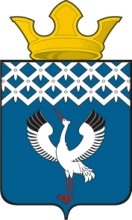 Российская ФедерацияСвердловская область Глава муниципального образования Байкаловского сельского поселенияРАСПОРЯЖЕНИЕот 30.05.2017 г.  №  77/од-рс. БайкаловоО  проведении  культурно - массового мероприятия,                                            посвященного Дню деревни Пелевина,                                                                              на территории  муниципального образования  Байкаловского сельского поселения – 10  июня 2017 года        В соответствии с Постановлением Правительства Свердловской области  от 30.05.2003 г. № 333-ПП «О мерах по  обеспечению общественного порядка и безопасности при проведении на территории Свердловской области  мероприятий с массовым пребыванием людей",  пунктом 3 статьи 16 Федерального закона от 22.11.1995 № 171-ФЗ «О государственном регулировании производства и оборота этилового спирта, алкогольной и спиртосодержащей продукции», законом Свердловской области от 29.10.2013 № 103-ОЗ "О регулировании отдельных отношений в сфере розничной продажи алкогольной продукции и ограничения ее потребления на территории Свердловской области", в целях обеспечения охраны  порядка и безопасности граждан в период проведения культурно - массового мероприятия, посвящённого Дню деревни Пелевина:1. Подготовить и провести   на территории  д. Пелевина  в период с 12.00 часов 10.06.2017 г. до 01.00 часов  11.06.2017 г. культурно - массовое мероприятие,  посвящённое Дню деревни Пелевина.2. Утвердить план проведения культурно - массового  мероприятия, посвящённого Дню деревни Пелевина (Приложение 1).3. Рекомендовать ММО МВД  России «Байкаловский»  осуществить комплекс мер по обеспечению охраны общественного порядка и безопасности граждан при проведении  культурно - массового мероприятия, посвящённого Дню деревни Пелевина, 10 июня 2017г.4. Рекомендовать руководителям торговых организаций всех форм  собственности, расположенных на территории проведения культурно - массового мероприятия, запретить продажу алкогольной продукции с содержанием  этилового спирта более чем 16,5 процента  готовой продукции, а также пива и пивных напитков, сидра, пуаре, медовухи  с 10.00  до 24.00 час.  10.06.2017 г.5. Запретить  пронос спиртных напитков в стеклянной таре в места  проведения культурно - массового мероприятия, посвящённого Дню деревни Пелевина.6. Настоящее Распоряжение подлежит размещению на официальном сайте администрации  муниципального образования Байкаловского сельского поселения www.bsposelenie.ru.7.  Контроль исполнения настоящего Распоряжения оставляю за собой.Глава муниципального образования         Байкаловского сельского поселения                                                   Д.В.Лыжин     ПЛАНпроведения культурно-массового мероприятия «Мой дом – моя Россия», посвящённого  Дню деревни Пелевина  - 10.06.2017г.                                       Приложение № 1 Утверждено распоряжением  главы                    МО Байкаловского сельского поселения от 30.05.2017 г. № 77-од/р№№ п/пМероприятияДата и время проведенияДата и время проведенияМесто проведенияМесто проведенияОтветственные123344510 июня 2017 г.10 июня 2017 г.10 июня 2017 г.10 июня 2017 г.10 июня 2017 г.10 июня 2017 г.10 июня 2017 г.1.Работа торговых рядов Работа торговых рядов 12.00 –18.0012.00 –18.00Парк «Юность» д. ПелевинаСпециалист Администрации МО Байкаловского СП по Пелевинской территории Пелевин В.Л.  3-26-242.Музыкальное сопровождение массового гуляния Музыкальное сопровождение массового гуляния 12.00 –20.0012.00 –20.00Парк «Юность» д. ПелевинаЗаведующаяПелевинским  ДК Орлова С.Н.   3-26-24Концертно-развлекательная программаКонцертно-развлекательная программаКонцертно-развлекательная программаКонцертно-развлекательная программаКонцертно-развлекательная программаКонцертно-развлекательная программаКонцертно-развлекательная программа3.Торжественная часть. Открытие праздника.Торжественная часть. Открытие праздника.12.00-12.2012.00-12.20Парк «Юность» д. ПелевинаСпециалист Администрации МО Байкаловского СП по Пелевинской территории Пелевин В.Л.  3-26-244.Концертная программа  Пелевинского ДККонцертная программа  Пелевинского ДК12.30 –13.3012.30 –13.30Парк «Юность» д. ПелевинаЗаведующаяПелевинским  ДК Орлова С.Н.  3-26-245.Игровая программа « Игры по - нашему»Игровая программа « Игры по - нашему»13.30 –14.0013.30 –14.00Парк «Юность» д. ПелевинаЗаведующаяПелевинским  ДК Орлова С.Н.  3-26-24Художественный руководитель Пелевинского ДК Пономарева С.В.6.Концертная программа Вязовского  ДК  Концертная программа Вязовского  ДК  14.00-15.0014.00-15.00Парк «Юность» д. ПелевинаЗаведующаяПелевинским  ДК Орлова С.Н.  3-26-247.Концертная программа народной вокальной группы «Непоседушки»                Ляпуновского  ДК  Концертная программа народной вокальной группы «Непоседушки»                Ляпуновского  ДК  15.00-16.0015.00-16.00Парк «Юность» д. ПелевинаЗаведующаяПелевинским  ДК Орлова С.Н.  3-26-248.Праздничная дискотекаПраздничная дискотека22.00-01.0022.00-01.00Дом культуры д. ПелевинаЗаведующаяПелевинским  ДК Орлова С.Н.   3-26-24